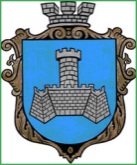 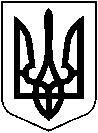 УКРАЇНАХМІЛЬНИЦЬКА МІСЬКА РАДАВІННИЦЬКОЇ ОБЛАСТІВиконавчий комітетР І Ш Е Н Н Явід  23 листопада  2023 р.                                                                    №685Про виконання фінансового  плануКП «Аптека №265» за 9 місяців 2023 рокуЗаслухавши інформацію в.о. директора  КП «Аптека №265» (Зенової Л.О.) та  розглянувши звіт про виконання фінансового плану КП «Аптека №265» за 9 місяців 2023 року, відповідно до рішення виконавчого комітету Хмільницької міської ради від 17.12.2021 року №656 «Про затвердження Положення про порядок складання, затвердження фінансових планів закладів охорони здоров’я Хмільницької міської територіальної громади та контролю за їх виконанням», з метою покращення ефективності роботи підприємств міста комунальної форми власності, вдосконалення організаційного забезпечення функції контролю за фінансово-господарською діяльністю закладу охорони здоров’я, засновником якого є Хмільницька міська рада,  керуючись ст.ст. 27, 59 Закону України «Про місцеве самоврядування в Україні» виконавчий комітет міської радиВИРІШИВ:1.Інформацію в.о. директора  КП «Аптека №265» про виконання фінансового плану комунального підприємства  за 9 місяців 2023 року взяти до відома.2. Контроль за виконанням цього рішення покласти на заступника міського голови з питань діяльності виконавчих органів міської ради згідно розподілу обов’язків.Міський голова                     			              	  Микола ЮРЧИШИН    